		                           Ripartiamo con le nuove date su Ischia….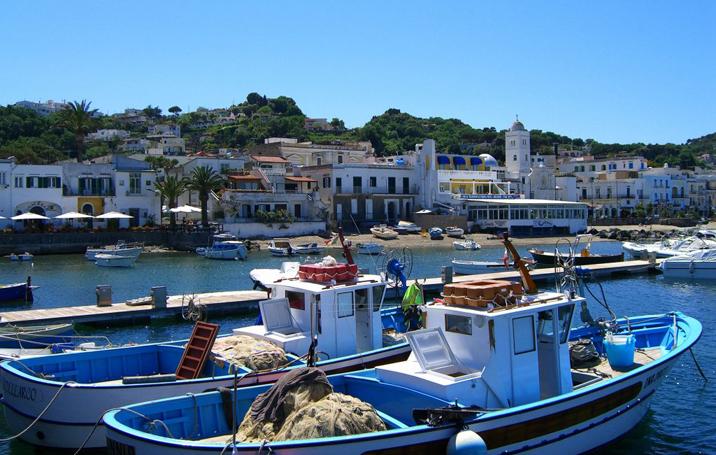 Viaggio in Bus – Pensione Completa – Spiaggia inclusaDal 4 al 18 ottobre14Michelangelo - Lacco Ameno                   890,00 14Villa Svizzera - Lacco Ameno850,0014Bristol - Ischia Porto                   750,00 14San Lorenzo - Lacco Ameno                1.050,00 Dal 18 ottobre al 1 novembre14Villa Svizzera - Lacco Ameno                   700,00 14Bristol - Ischia Porto                   650,00 14San Lorenzo - Lacco Ameno                   850,00 